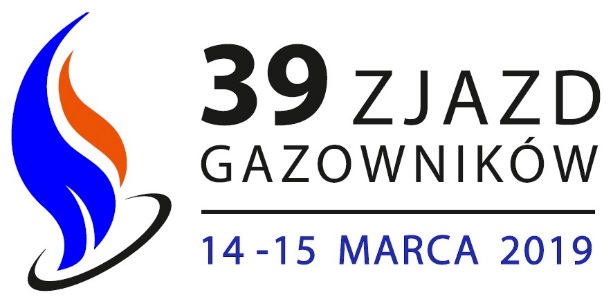 Warszawa, 18 marca 2019 r. W dniach 14-15 marca br. odbył się w Warszawie 39 Zjazd Gazowników, w 100 rocznicę I Zjazdu Gazowników Polskich, który miał miejsce w kwietniu 1919 r. i wydarzenie to znalazło się w kalendarium  oficjalnych obchodów stulecia odzyskania przez Polskę niepodległości. Organizatorami są Polskie Zrzeszenie Inżynierów i Techników Sanitarnych (PZITS), Stowarzyszenie Naukowo – Techniczne Inżynierów i Techników Przemysłu Naftowego i Gazowniczego (SITPNiG) oraz Izba Gospodarcza Gazownictwa (IGG). Patronat nad wydarzeniem objął Minister Energii. W sesji inaugurującej obrady wzięli udział przedstawiciele Międzynarodowej Unii Gazowniczej (International Gas Union, IGU), Luis Bertran, Sekretarz Generalny IGU oraz David Carroll, Prezydent IGU w latach 2015-2018 i członek Komitetu Wykonawczego IGU w latach 2018 – 2021, którzy po raz pierwszy uczestniczą w spotkaniu polskiego sektora gazowniczego. Polskie firmy gazownicze reprezentowali: Piotr Woźniak, prezes PGNiG SA  oraz Artur Zawartko, wiceprezes GAZ-SYSTEM S.A. Otwierający obrady Paweł Stańczak (PZITS, SITPGNiG) zarysował krótko historię polskiego gazownictwa i tradycje organizacji zrzeszającej przedstawicieli tego sektora gospodarki.W pierwszej sesji problemowej, poświęconej „roli gazu w bilansie energetycznym kraju”, referat wprowadzający wygłosił prof. dr W. Mielczarski (Politechnika Łódzka), a w panelu dyskusyjnym, którego moderatorem był prof. dr S. Nagy (AGH),  wzięli udział: prof. dr T. Chmielniak (Politechnika Śląska), M. Dziadkiewicz(PGNiG S.A. Oddział Geologii i Eksploatacji),prof. dr J. Hupka (Politechnika Gdańska), M. Kamiński (EY Polska), dr inż. M. Kwestarz (Politechnika Warszawska), prof. dr W. Mielczarski (Politechnika Łódzka), H. Mucha, prezes PGNiG Obrót Detaliczny Sp. z o.o., J. Radomski (Orlen Upstream sp. z o.o.), M. Sienkiewicz (Towarowa Giełda Energii). Uczestnicy debaty  bardzo obszernie wskazali argumenty przemawiające za zasadniczą zmianą pozycji gazu ziemnego w bilansie energetycznym kraju, wynikające z polityki energetycznej UE, ustaleń szczytów klimatycznych, ale także potrzeb polskiej gospodarki. Wskazywali wiele obszarów – technologicznych, naukowo-badawczych i biznesowych –   gdzie „błękitne” paliwo powinno stać się paliwem XXI wieku, jako najbardziej ekologiczne z paliw kopalnych, najbardziej efektywne w połączeniu z energetyką odnawialną, najkorzystniejsze w ekologizacji transportu i likwidacji niskiej emisji w systemach ciepłowniczych.  Podkreślono, że sprzyja temu budowa systemu bezpieczeństwa dostaw gazu, dynamiczny rozwój infrastruktury i potencjał inwestycyjny sektora gazowniczego. Wskazano również na konieczność podniesienia rangi gazownictwa w długofalowej strategii energetycznej państwa.Drugi panel dyskusyjny poświęcony był problemowi „rozbudowy krajowego systemu transportu gazu w przesyle i dystrybucji”. Wprowadzeniem do dyskusji była prezentacja Sławomira Sieradzkiego (GAZ-SYSTEM S.A.) oraz Mariusza Koniecznego (Polska Spółka Gazownictwa sp. z o.o.). Moderatorem panelu był prof. dr Andrzej Osiadacz (Politechnika Warszawska), a wzięli w nim udział: prof. dr Maciej Chaczykowski (Politechnika Warszawska), Paweł Dobrowolski (PWC Advisory sp. z o.o. sp.k.), Piotr Dworak (EuRoPol GAZ s.a.), Krzysztof Hnatio (prezes Gas Storage Poland sp. z o.o.), Sławomir Sieradzki (GAZ-SYSTEM S.A.), prof. dr Jerzy Stopa (Akademia Górniczo-Hutnicza), Marian Żołyniak (prezes PSG  sp. z o.o.).Prezentacje  wprowadzające do dyskusji bardzo obszernie zarysowały skalę planowanego rozwoju systemu gazowego w Polsce, a co ważniejsze pokazały spójność planowania zrównoważonego rozwoju sieci przesyłowej i dystrybucyjnej. Skala tych zmian sprawi, że po 2022 roku na wejściu do naszego systemu będziemy dysponowali 52 mld m3 paliwa gazowego, a sieć dystrybucyjna obejmie ponad 72% użytkowników. Dyskusja panelowa wzbogaciła debatę o kwestie związane z rozbudową gazoportu i rozwojem technologii opartych na LNG,  o problem magazynowania gazu i konieczność rozbudowy pojemności. Pojawił się również wątek dotyczący ewentualnego utworzenia huba gazowego w polskim systemie, że warunki infrastrukturalne dopuszczają takie rozważania, choć otoczenie rynkowe jest już bardzo konkurencyjne. Mocnym akcentem panelu były głosy inwestorów i wykonawców dopominających się nowe prawo budowlano-inwestycyjne, bo funkcjonujące rozwiązania szalenie utrudniają realizację zakładanych projektów rozwojowych.Trzeci panel dyskusyjny poświęcony był innowacyjności w polskim gazownictwie. Prezentacji wprowadzającej do dyskusji dokonała  Joanna Podgórska (PGNiG S.A.).Moderatorem panelu był  prof. Tadeusz Chmielniak (Politechnika Śląska), a uczestniczyli w nim: Wioletta Czemiel-Grzybowska (Polska Spółka Gazownictwa sp. z o.o.), dr inż. Jacek Jaworski (Instytut Nafty i Gazu, PIB), Aneta Korda – Burza (GAZ – SYSTEM S.A.), Tomasz Kosik (Emerson Process Management sp. z o.o.), prof. Janusz Kotowicz (Politechnika Śląska), Joanna Podgórska (PGNiG S.A.), prof. Stanisław Nagy (Akademia Górniczo-Hutnicza) oraz prof.  Mateusz Turkowski (Politechnika Warszawska).Prezentacja wprowadzająca pokazała polską pozycję w rankingach światowych gospodarek, gdzie ze swoim 1% przeznaczanym  B+R sytuujemy się na 39 miejscu, a wśród innowatorów UE zajmujemy czwarte od końca miejsce. Nakłady na działalność zdominowane są przez największe przedsiębiorstwa przemysłowe (ponad 60%). Pozytywne jest jednak to, że jesteśmy w czołówce krajów przyjaznych startupom. Na krajowym rynku liderem innowacyjności jest GK PGNiG SA (1 mld zł) a struktura portfela jest taka, że 69% przypada na innowacje, a 31% na B+R. Debata panelowa skoncentrowana była na analizie progów i barier dla innowacji, szczególnie, że przed sektorem gazowniczym stoi wielkie wyzwanie sprostania dokonującej rewolucji technologicznej, w tym perspektywa rozwoju technologii wodorowych. Ważnym akcentem dyskusji było wskazanie, że konieczna jest zmiana modelu oceny projektów realizowanych na uczelniach i instytutach naukowych,  odejście od  nagradzania za indeksy,  a nagradzanie za wdrożenia. Na zakończenie 39 Zjazdu Gazowników, uczestnicy otrzymali ankietę, wyniki której pozwolą organizatorom dokonać podsumowania zjazdu, wniosków i postulatów ważnych dla przyszłości sektora gazowniczego w Polsce.Partnerami wydarzenia byli: Partnerzy Strategiczni: Polskie Górnictwo Naftowe i Gazownictwo SA (PGNiG), Operator Gazociągów Przesyłowych GAZ-SYSTEM S.A.Partnerzy Główni: Emerson Process Management Sp. z o.o. oraz PKN Orlen.